          TECHNICKÉ SLUŽBY města PELHŘIMOVA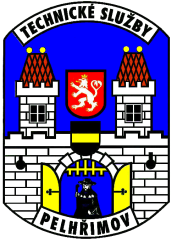 příspěvková organizace IČO 49056689, DIČ CZ49056689Myslotínská ulice 1740, 393 01 PelhřimovTelefon: 565/323138-9, fax: 565325638 							              ELPE s.r.o.                                                                                                                 Myslotínská 1978                                                                                                                 Pelhřimov                                                                                                                 393 01                                                                                                                IČ:49050494                                                                                                                DIČ:CZ49050494Váš dopis / ze dne			Naše zn.:	                Vyřizuje: 		v Pelhřimově:                  											20.4. 2018                                                                                                                                           mobil: Věc: Objednávka 2018/IO/30Objednávám u Vás provedení revize el. instalace hydraulické plošiny.Termín :			4/2018Cena :				600 Kč bez DPH Způsob platby :	Na základě vystavené a odsouhlasené faktury dle dodacího listu bude zaplaceno převodem. Naší objednávku přiložte prosím k faktuře.Dodavatelská faktura musí obsahovat uvedené nebo významově totožné znění:,,Vystavitel daňového dokladu čestně prohlašuje, že není v insolvenčním ani obdobném řízení, a že se zavazuje zde vyčíslenou DPH uhradit včas a řádně příslušnému správci daně.“ Zpracoval a schválil :Vedoucí stavební údržbyDobrý den,souhlasíme s Vaší objednávkou č.2018-IO-30Přeji Vám příjemný den.mobil:tel.: 565 323 299e-mail: xxx@elpe.czELPE s.r.o.Myslotínská 1978Pelhřimov393 01www.elpe.cz